Информируем о возможности оценить работу налоговых органов на портале рейтинговой оценкиИнспекция МНС по г. Новополоцку информирует, что в Республике Беларусь функционирует портал рейтинговой оценки качества оказания услуг и административных процедур, который доступен в сети Интернет по адресу: http://качество-услуг.бел.Также перейти на портал рейтинговой оценки инспекции МСН по г. Новополоцку можно с использованием Q-кода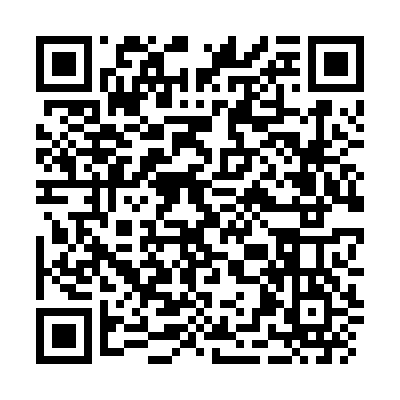 Портал рейтинговой оценки предоставляет доступный способ для граждан высказать свое мнение о качестве обслуживания населения государственными организациями, что создает дополнительный стимул  для повышения  качества обслуживания. Чтобы оценить организацию, необходимо заполнить анкету. Для этого необходимо в поисковой строке найти интересующую организацию и нажать кнопку «Оценить». Пример: «популярные сферы» - «доходы и налоги» - «инспекция Министерства по налогам и сборам Республики Беларусь по г. Новополоцку» - «Оценить». После нажатия для заполнения анкеты об оценке качества оказания услуг Вам будет предложено войти по логину и паролю либо зарегистрироваться. Далее Вы сможете оставить свою оценку о качестве работы инспекции.ИМНС по г. Новополоцку